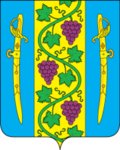 СОВЕТ ВЫШЕСТЕБЛИЕВСКОГО СЕЛЬСКОГО  ПОСЕЛЕНИЯТЕМРЮКСКОГО   РАЙОНА РЕШЕНИЕ № 197LXV  сессия                                                                                                 III созыва                    14.09.2017 года                                                             станица Вышестеблиевская  О рассмотрении Постановления Законодательного Собрания Краснодарского края от 7 июня 2017 года № 3236-П «О работе органов местного самоуправления муниципальных образований Краснодарского края по организации общественных кладбищ»         В соответствии с Законом Краснодарского края от 4 февраля 2004 года № 666-КЗ «О погребении и похоронном деле в Краснодарском крае»  Совет Вышестеблиевского сельского поселения Темрюкского района  РЕШИЛ:   1. Постановление Законодательного Собрания Краснодарского края  от 7 июня 2017 года № 3236-П «О работе органов местного самоуправления муниципальных образований Краснодарского края по организации общественных кладбищ»  принять к сведению (приложение).           2. Признать работу администрации Вышестеблиевского сельского поселения Темрюкского района  по организации общественных кладбищ удовлетворительной.	3. Рекомендовать администрации Вышестеблиевского сельского поселения Темрюкского района:	3.1. принять муниципальные правовые акты, регулирующие правоотношения по предоставлению земельных участков под родовые (семейные) захоронения;	3.2. привести территории кладбищ, расположенных в границах территории Вышестеблиевского сельского поселения Темрюкского района, в соответствие с требованиями санитарных правил и норм СанПиН 2.1.2882-11 «Гигиенические требования к размещению, устройству и содержанию кладбищ, зданий и сооружений похоронного назначения»;	3.3.принять меры по резервированию земельных участков для размещения новых общественных кладбищ или увеличению территории действующих общественных кладбищ.           4. Контроль за выполнением  решения «О рассмотрении Постановления Законодательного   Собрания    Краснодарского края   от    7    июня 2017 года № 3236-П «О работе органов местного самоуправления муниципальных образований Краснодарского края по организации общественных кладбищ»возложить на постоянную комиссию Совета Вышестеблиевского сельского поселения Темрюкского района по вопросам обеспечения законности, правопорядка, охраны прав и свобод граждан, развития местного самоуправления (Кулько) и заместителя главы  Вышестеблиевского сельского поселения Темрюкского района  Н.Д. Шевченко.         5. Решение вступает в силу со дня его подписания.« 14 »  сентября  2017 года                           « 14 »  сентября  2017 года ____________________________________________________________________Проект внесен:Глава Вышестеблиевского сельского поселенияТемрюкского района                                                                            П.К.ХаджидиПроект подготовлен:Заместитель главыВышестеблиевскогосельского поселенияТемрюкского района                                                                          Н.Д. ШевченкоПроект согласован:Начальник общего отделаадминистрации Вышестеблиевскогосельского поселения Темрюкского района                                                                            Л.Н. БедаковаЭксперт по юридическим вопросам                                                    М.Л. МельникГлава Вышестеблиевского сельского поселения  Темрюкского района___________________П.К.ХаджидиПредседатель Совета Вышестеблиевского сельского поселения  Темрюкского района_____________И.И.Пелипенко